Podklady k samostudiu z důvodu uzavření základních škol 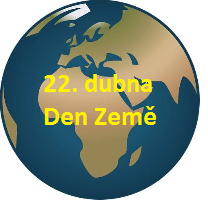 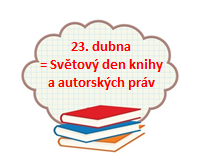 na dobu od 14. do 24. dubna 2020 – 8.CČeský jazyk a literatura – Mgr. Stanislava Hejduková                           kontakt: Stanislava.Hejdukova@zshajeslany.cz                                        Jazyk: Souvětí podřadné – opakujeme druhy vět vedlejších - Test – Google učebna - hodnoceno                                                                 Oprava chyb – GOOGLE učebna - hodnoceno                                                                                                                             Písemně do školního sešitu uč. str. 13/10, 19/4,5a, b   - práci neposílat                                                                                Sloh: Úvaha -  uč. str.153 -158  - výklad  GOOGLE učebna                                                                                   Literatura: Vladislav Vančura „Rozmarné léto“ – zhlédnout film na internetu – uč. LV str. 97 -99 – výpisky                                                                                                                                                                                    -  pravopis a skladbu lze procvičovat na Pravopisně.cz nebo Výukové materiály školy Naberanku.cz a kdekoli jindeOprav chyby:Buď vytiskni a oprav jako učitel, nebo opiš správně, popř. vyplň v Google Učebně. Toto cvičení pošli paní učitelce ke kontrole.Oprava chyb pro žáky mimo Google učebnu:Davy turistů se valili směrem k horám.Vysokohorský krajiný celek Tatry se dělí na západní a východní Tatry.Nejznámnější turystickou atrakcí tohoto Slovenského pohoří je výlet vysutou lanovkou na Lomnický štít.Štít je 2  nejvyším vrcholem Tater.Pobyt v okolí vrcholové stanice poskytne výhledy s ptačí perspektyvy na Polskou krajinu.Nejtajemější Tatranský svět představuje krápníková výzdoba.Navštívit slovenskou republiku mě poradili moji dávný zmámý.Příští dovolenou se chystám ztrávit nedaleko těchto míst.Věřím  že mně tamnější příroda také učaruje.Chtěli byste cestovat společně s náma ?Nápověda:Počet chyb odpovídá výročí “stříbrné svatby”.Anglický jazyk – učitel:  Mgr. Naděžda Kalíková                                           kontakt: Nadezda.Kalikova@zshajeslany.cz1.týden:  zopakuj si učivo celé 4. lekce, zejména slovní zásobu a gramatické učivouč. 55/1,2,3 – písemně do školního sešitu (pokud nemáš školní sešit, pracuj na papír, učivo předložíš po nástupu do školy)PS 43 – vypracuj písemně celou stranuPS 76/5A – nauč se novou slovní zásobu, procvičuj si ji i písemněPS 72/5.1, 5.2, 5.3, 5.4, 5.5 – nauč se novou gramatiku – tvoření trpného rodu v přítomném čase2.týden:uč. 56/1 – ústněuč. 56/2 – poslechni si text – viz Google učebna – stopa 2(3), slova a čísla napiš do šk. sešitu, svou práci pošli přes google učebnuuč. 57/3,4,5 – ústněuč. 57/6 – písemněuč. 57/7 – poslechni si text - – viz Google učebna – stopa3(3),připrav si ústní odpověď na cv. 7b,cPS str. 44,45 – vypracuj písemněAnglický jazyk – učitel:     Květa Dytrychová                                                   kontakt: Kveta.Dytrychova@zshajeslany.cz                                                              Téma – Životní prostředí – učebnice str. 56 – 59, V PRACOVNÍM SEŠITU str. 44 – 47:V online učebně “Poslechová cvičení – poslech lekce 5 – část A & B“Slovní zásoba v pracovním sešitě na str. 76 - 5. lekce – část A, část B, část C – umět slovíčka psát a vyslovovat!!!Nepravidelná slovesa v PS na str. 78 – umět všechny tvary nepravidelných sloves psát a vyslovovat!!!Týden: 5. Lekce – část A – slovní zásoba Climate changePomocí materiálu v online učebně “Slovíčka s výslovností“ umět každé slovíčko napsat a vyslovovat Učebnice str. 56 cv. 1 – spojit jednotlivé fráze s významovými slovyUčebnice str. 56 cv. 2c – poslechnout si cvičení z audionahrávky, přečíst a přeložit text, doplnit chybějící slovaUčebnice str. 57 cv. 3 – najít v textu cv.1 různé věci dle zadáníPracovní sešit str. 72 část 5.1 & 5.2 & 5.3 & 5.4 & 5.5 – Přítomný trpný rod – opsat gramatiku do šk. sešituUčebnice str. 57 cv. 4ad, cv. 5a – Přítomný trpný rod – přečíst, přeložit a doplnit věty z úvodního textuUčebnice str. 57 cv. 6 – původní věty převést do trpného roduUčebnice str. 57 cv. 7abc – poslechnout si cvičení z audionahrávky, odpovědět na jednotlivé otázkyPracovní sešit str. 44 cv. 1, cv. 2, cv.3 – vypracovat písemněPracovní sešit str. 45 cv. 4, cv. 5, cv. 6 – vypracovat písemněTýden: 5. Lekce – část B, část C – slovní zásoba – Smart Alec´s plan + Caring for the environmentPomocí materiálu v online učebně “Slovíčka s výslovností“ umět každé slovíčko napsat a vyslovovat Učebnice str. 58 cv. 1 – prohlédnout si komiks, poslechnout si cvičení z audionahrávky, odpovědět na otázkyUčebnice str. 59 cv. 2 – znovu si prohlédnout komiks, případně poslechnout audio, zjistit True/False/DoesntSayPracovní sešit str. 73 část 5.6 - 5.13 – Trpný rod v různých časech – opsat si gramatiku do školního sešituUčebnice str. 59 cv.3, cv. 4 – Trpný rod v různých časech – přečíst, přeložit a doplnit jednotlivé větyUčebnice str. 59 cv. 5 – Trpný rod v různých časech – změnit věty do trpného rodu, ponechat gramatické časyUčebnice str. 59 cv. 6ab –  Trpný rod – poslechnout si audionahrávku, vybrat odpovědi, odpovědět na otázkyPracovní sešit str. 46 cv. 1, cv. 2, cv. 3, cv. 4, cv. 5 – vypracovat písemněPracovní sešit str. 47 cv. 6, cv.7 – vypracovat písemně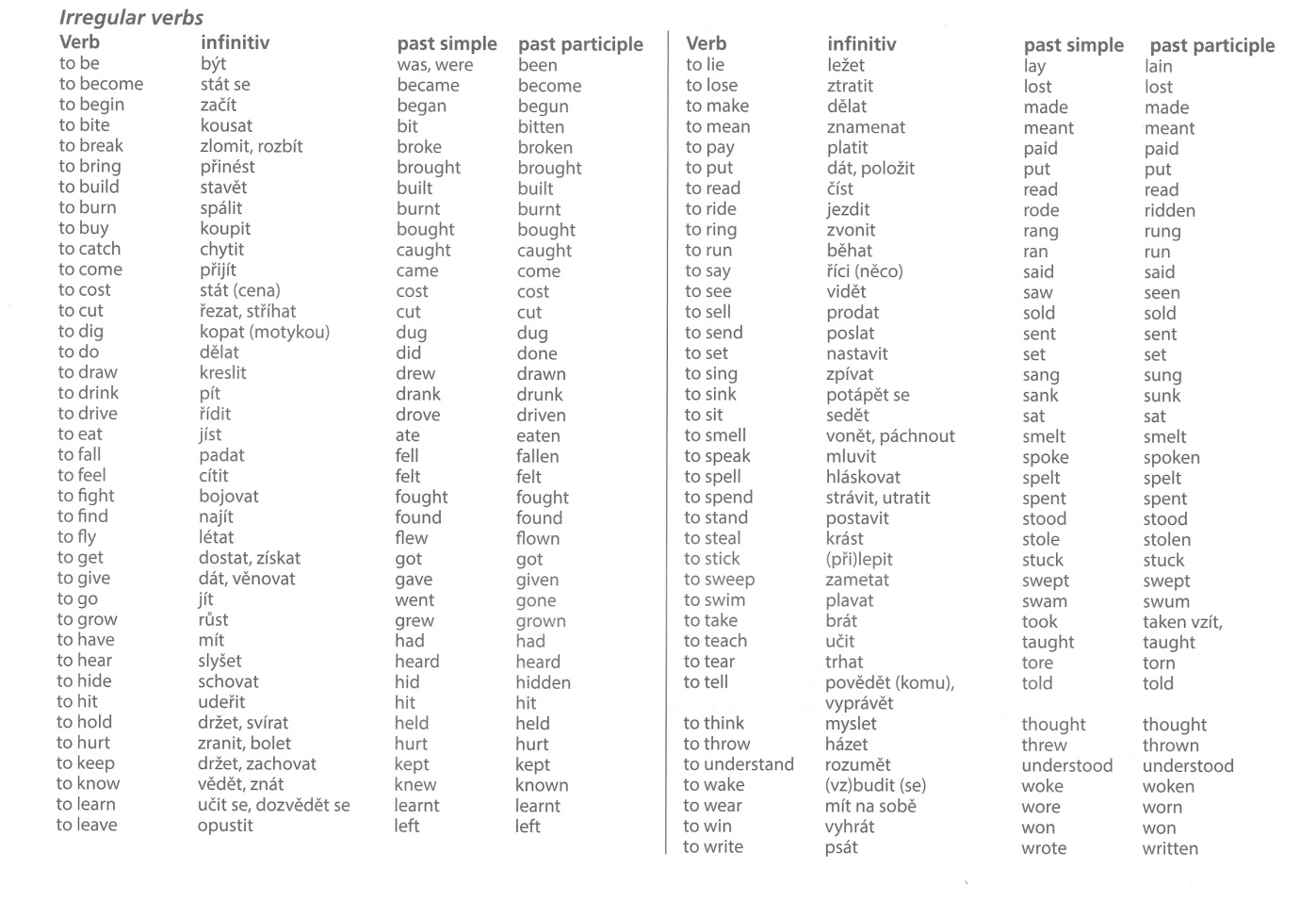 Ruský jazyk – učitel:         Viktoriia Ravliuk                                                                        kontakt: vikyravliuk@seznam.czKód kurzu 8.A:    g2qs23l   Kód kurzu 8.BC: qap464bTéma (NL). Popis osoby. Portrét. Slovní zásoba. Časování slovesa «рисовать». Seznam se s novými slovíčky na str. 72 v učebnici a na str. 78 v pracovním sešitě.V lekci se budeš slovíčka postupně učit a procvičovat, na konci lekce bys je měl(a) umět. Učebnice str. 73 - „Portrét“ (básničku  se nauč  nazpaměť). Učebnice str. 73/1a), b), c) - fonetická rozcvička (podle zadání). Učebnice str. 74/2b) - čti a ověř si pohybem, zda slovům rozumíš, c), d), e) - podle zadání   (pochopíš podle obrázku význam slova - „полный“) Učebnice str. 75/3 - jak se jmenuje dívka (vylušti křížovku). Učebnice str. 75/5a) - Kdo je na obrázku? b) - Kdo nakreslil správně obrázek?   Žlutý rámeček nahoře (význam slov) ze str. 76 v učebnici, opiš do školního sešitu.Gramatika. Časování slovesa «рисовать». Žlutý rámeček ze str. 76 učebnice opiš do školního sešitu a nauč se nazpaměť. Procvičovaní: PS str. 67-69/1, 2, 3, 4, 5, 6, 7 Domácí úkol:Projekt „Jsem malíř!“ Téma  projektu - «Портрет». Zadání:- na čtvrtku A4 nakresli portrét, použij barevné pastelky, fixy. - pojmenuj v ruštině všechny časti obličeje, co jsi nakreslil/a na obrázku.Obrázek vyfoť a zašli elektronicky na mail: vikyravliuk@seznam.cz.Německý jazyk – učitel:  Mgr. Alena Popélyová                                            kontakt: Alena.Popelyova@zshajeslany.cz               Předložky se 3. pádem – opsat z internetu do škol.seš., www.nemecky.net – viz gramatika, procvičení předložek se členem – vypracuj písemně na papírMožno využít přehlednou tabulku, okopírovat a nalepit do seš.Předložky se 3. pádemPřeklad – písemně – využití v Google uč.Dnes jedeme do PrahyJedu s maminkou.Kamarád pochází z Německa.Od 18 do 20 hod. se dívám na televizi.Zůstanu u babičky.Ten dárek je od mé tety.Zopakuj si ústně názvy měsíců – spojení např v lednu – im Januar, im Februar atd. – můžeš toto procvičovat v křížovkách: www.nemecky.netMatematika – učitel: Mgr. Květoslava Fliegerová                               kontakt: Kvetoslava.Fliegerova@zshajeslany.cz                                  1/ - vypočti úlohy na válec – pošli výsledky (ne celý postup)    a) Kolik metrů krychlových zeminy je třeba vykopat pro vyhloubení studny s průměrem 2 m a hluboké 7 m?   b) Za 1 m2 plakátovací plochy vybírá obec poplatek 500 Kč. Kolik Kč utrží, pronajme-li k nalepení plakátů sloup tvaru válce s průměrem 2 m a výškou 3 m?   c) Válcová nádrž má objem 60 hl a je hluboká 2,5 m. Vypočti průměr nádrže.   d) Kolik m2 plechu je potřeba k zhotovení sudu pro přepravu pohonných hmot o výšce 90 cm a poloměru podstavy 30 cm?2/ - procvič si převody jednotekhttp://nove.procvicuj.cz/www/matematika/prevody_jednotek/prevody_jednotek.php3/ - procvič si číselné výrazy a výrazy s proměnnýmihttps://sites.google.com/site/matikanaberanku/odkazy  - po přihlášení pokračuj takto:           1/  On-line cvičení – pro 8. ročník – výrazy číselné – kombinované operace           2/  On-line cvičení – pro 8. ročník – výrazy s proměnnými – početní operace - napiš mi, jak jsi byl úspěšný (převody i výrazy)4/ - podívej se na dva díly seriálu „Bankovkovi“:     Bankovní účet a karty a Penízehttps://decko.ceskatelevize.cz/videa?g=podle-poradu&porad=1316664#B5/ - ve čtvrtek se podívej na učebnu, bude zadán test, který vypočítej a odešli, pokud test vrátím, je tam hodnocení, už ho znovu neposílejObčanská výchova – učitel:      Ing. Tomáš Caska                                                  kontakt: Tomas.Caska@zshajeslany.cz                                                                                        Kdo je v Google Classroom, má připravenou prezentaci s veškerými potřebnými informacemi na téma ÚSTAVA ČESKÉ REPUBLIKY. Kdo nemá možnost, tak učebnice str. 65 - 68. Přečíst a udělat výpisky do sešitu.Zeměpis – učitel: Mgr. Květoslava Fliegerová                                       kontakt: Kvetoslava.Fliegerova@zshajeslany.cz                                  1/ Způsob vládyprojdi si novou látku z PowerPointové prezentace (str. 1 vynechej)do školních sešitů zapiš str. 2, 4, 5, nebo si je vytiskni a nalep do sešitukdo nemá přístup na internet (ale to snad mají všichni) přečte si str. 40 - 42 z učebnice a udělá krátké výpisky do sešituvyplň test dle odkazu a napiš mi, jakého výsledku jsi dosáhl(a)po skončení klikni na tlačítko označit jako dokončené https://www.skolasnadhledem.cz/game/21952/ Hospodářské organizaceprojdi PowerPointovou prezentaci - Hospodářské organizacezapiš do sešitu str. 1, 2, 3v učebnici je to str. 42 - 44na str. 6 zjisti, co znamenají jednotlivé zkratky, doplň tabulku, napiš alespoň 2 členské státy a pošli mi to zpětDějepis – učitel: Mgr. Marie Čečrdlová                                                             kontakt: Marie.Cecrdlova@zshajeslany.cz                                                V učebnici Dějepis pro 8. ročník pročíst, prostudovat 1)Rozvoj průmyslové společnosti  – v učebnici str. 70 – 75 – pročíst, prostudovat  a odpovědět na otázky (minulé zadání k vám asi nedorazilo, ale to nevadí, otázky jsem nezměnila).Prosím vypracovat písemně odpovědi na otázky a poslat na můj e-mail: Marie.cecrdlova@centrum.cz pokud možno ve Wordu nebo odpovědi napsat přímo do mailu. Děkuji.1)K čemu sloužily dělnické spolky?2)Proč byly ve městech bourány hradby?3)Jaké důsledky měl pro obyčejné lidi vynález parní lokomotivy, parníku, telegrafu?4)Co můžeš napsat o Josefu Resselovi?Pomůže Ti učebnice Dějepis 8 - stránky 73 – 75.2)Národní obrození – v učebnici  str.84 – 86 a 88 - pročíst, prostudovat a odpovědět na otázky1)Čím se zabývali čeští učenci v počátcích národního obrození?2)Jakým jazykem psali obrozenci svá díla a proč?3) Proč byly pro šíření češtiny důležité noviny a divadlo?4)Napiš jména několika českých obrozenců  i  s oborem jejich působnosti (např. Václav Matěj Kramerius – vydavatel knih a novin, Karel Jaromír Erben – básník…)Pomůže Ti učebnice Dějepis 8 – stránky  84 – 86 a 88Prosím opět vypracovat písemně odpovědi na otázky a poslat na můj e-mail: Marie.cecrdlova@centrum.cz pokud možno ve Wordu nebo odpovědi napsat přímo do mailu. Děkuji.Přírodopis – učitel: Mgr. Klára Hlaváčková                                                     kontakt: Klara.Hlavackova@zshajeslany.cz                         1. Zrakové ústrojí- zopakuj si učivo o zrakovém ústrojí - vyplň cvičný test na google classroom (nezapomeň odeslat), kdo nemá přístup, vypracuje písemně otázky 2, 4 a 6 na straně 68 a odpovědi pošle na mail Klara.hlavackova@zshajeslany.cz2. Sluchové ústrojí - pusť si online výklad na odkaze: https://www.youtube.com/watch?v=etk83xl9CvY, nebo prostuduj kapitolu v učebnici na straně 65 – 663. Sluchové ústrojí- pod nadpis Sluchové ústrojí si do sešitu udělej stručné výpisky ze strany 65 – 66 (drž se tučně vytištěných pojmů) - tužkou si nakresli stavbu sluchového ústrojí (obrázek 65 na straně 66)4. Chuťové ústrojí - prostuduj si krátkou kapitolu o ústrojí chuti na straně 67- udělej si stručné výpisky (stačí 3 body) - písemně odpověz na otázky 7, 8 a 9 ze strany 68. Odpovědi odešli v jakékoli podobě na email Klara.hlavackova@zshajeslany.cz* Doplňující učivo a procvičování (dobrovolné):https://www.widex.cz/cs-cz/online-hearing-test - online test sluchuhttps://www.youtube.com/watch?v=s1sMvYOBDU4 – Byl jednou jeden život Fyzika – učitel:  Ing. Pavel Rulf                                                                                       kontakt: Pavel.Rulf@zshajeslany.czProsím všechny přihlášené žáky, aby pokračovali ve své práci na Google Classroom. Pokud někteří ještě nejste přihlášeni, udělejte to co nejdříve, kód kurzu fyziky je:  yq53fglPokud tuto možnost nemáte, práce z učebny je přiložena nížeNapětí a odpor – pokračování v tématuVypracovat str.121/cv. 1, 3 – 12, 14  Poslat mi ke kontrolePodívat se na videa https://www.youtube.com/watch?v=g6mH4Cpg7Rw&feature=youtu.behttps://www.youtube.com/watch?v=372IzAY80zc&t=497sPokračovat v sestavování obvodů: jednoduchý obvod (zdroj = baterie, pojistka, spínač, vodiče) s jednou žárovkou, jednoduchý obvod se dvěma žárovkami za sebou, tedy do série (i na různá napětí), měň hodnoty rezistorů a napětí zdrojů (pozor na vysokonapěťový zdroj), zapoj do obvodu správně ampérmetr i voltmetr a měř hodnoty proudů a napětí.Sestav rozvětvený obvod se dvěma žárovkami (pod sebou = vedle sebe), tedy paralelně, měň hodnoty rezistorů a napětí zdrojů (pozor na vysokonapěťový zdroj), připoj do obvodu správně ampérmetr i voltmetr a měř hodnoty napětí a proudů.Tyto úkoly proveď pomocí této interaktivní simulace.https://phet.colorado.edu/sims/html/circuit-construction-kit-dc/latest/circuit-construction-kit-dc_en.htmlPraktické měření elektrického napětí a proudu multimetrem. Kdo má doma tento přístroj a příslušné součástky, může v souladu s pravidly, pod dozorem dospělé poučené, nebo znalé osoby, provést měření proudu a napětí v různých doma sestavených obvodech se zdrojem malého napětí (do 12 V).https://www.youtube.com/watch?v=g6mH4Cpg7Rw&feature=youtu.beMěrný elektrický odpor Učebnice fyziky str. 122 – 123, pozorně přečíst, nakreslit obrázky a udělat výpisky. Měrný elektrický odpor je vlastnost materiálu. Každý materiál má tuto hodnotu jinou. Tyto hodnoty najdeme v tabulkách tabulka F15. Měrný elektrický odpor označujeme písmenem ρ - ró (pozor nejde o hustotu) jeho jednotkou je Ω . m. Pomocí této veličiny můžeme určit elektrický odpor rezistoru, pokud budeme vědět z jakého materiálu je, nebo odpor přívodních vodičů ke spotřebiči.R = ρ . l(d) / S, kde ρ = měrný elektrický odpor,  l nebo d = délka vodiče v metrech                                   S = plocha průřezu vodiče (u kruhových vodičů = π . r2 , (π . d2): 4), kde r – poloměr vodiče;                                                                                                                                                                   d – průměr vodičeTohoto vztahu použijte k řešení cvičení 1, 2, 3 na str. 123. Poslat ke kontroleZa sebou (sériově), Vedle sebe (paralelně), jde o způsoby řazení rezistorů, zdrojů, spotřebičů v elektrických obvodech. Uč. fyziky zatím str. 124 – 127, pozorně přečíst, nakreslit obrázky a udělat výpisky do sešitu z fyziky. Postupně si pomalu projít řešené příklady a pochopit výpočty proudů a úbytků napětí při sériovém a paralelním řazení rezistorů. Využít znalostí o proudu v jednoduchém obvodu (společný proud) a o větvení proudů v rozvětvených obvodech (společné napětí).Případné nutné dotazy k učivu: Pavel.Rulf@zshajeslany.czFyzikální praktika – učitel:  Ing. Pavel Rulf                                                                   kontakt: Pavel.Rulf@zshajeslany.czChemie – PaedDr. Karla Hrdličková                                                                    kontakt: Karla.Hrdlickova@zshajeslany.czProsím všechny přihlášené žáky, aby pokračovali ve své práci na Google Classroom. Pokud někteří ještě nejste přihlášeni, udělejte to co nejdříve. Pokud tuto možnost nemáte, práce  z učebny je přiložena níže    1) Učit se dále značky prvků PSP IB – VIIIB – doporučuji denně 1 až dva prvky    2) Dokončit, kdo ještě neodevzdal, projekt na téma ROPA dohodnutou formou – buď na čtvrtku formátu A3,kterou vyfotíte, ale nyní upřednostňuji prezentaci minimálně 10 stránek a přihlášení zaslat na učebnu. V ostatních případech na email: Karla.Hrdlickova@zshajeslany.cz nebo   Klara.Hlavackova@zshajeslany.cz             3)  Zopakuj  si učivo o polokovech pomocí tohoto videa: https://www.youtube.com/watch?v=9HurJySsgLc&list=PLu9YmWHGvyyuHFQybnXu_RybgtAHlYKS-&index=9      4)  Zapiš vzorce:                                                                                                                                            ethan, propen, butha-1,3-dien, cyklohexen, naftalen, 1-pentyn,  hepta -1-en-3,5-diyn    5) Než začneš studovat další kapitolu, podívej se na toto video a zopakuj si obecné vlastnosti kovů https://www.youtube.com/watch?v=0sQIF8Y5gfw&list=PLu9YmWHGvyyuHFQybnXu_RybgtAHlYKS-&index=5        Přečíst si v učebnici str. 68 – 75 Kovy – prohlédni si vše, i to co je na lištách, neznámé pojmy si vyhledej na internetu pro vysvětlení nebo názornost, zápis nemusíš provádět. Tyto tři kapitoly studuj postupně a ke každé kapitole se podívej na tato výuková videa, která ti pomohou k lepšímu pochopení této nové látky. https://www.youtube.com/watch?v=xTzsx1I19Jk&list=PLu9YmWHGvyyuHFQybnXu_RybgtAHlYKS-&index=6 https://www.youtube.com/watch?v=EtIX6pmhZ7Q&list=PLu9YmWHGvyyuHFQybnXu_RybgtAHlYKS-&index=7 https://www.youtube.com/watch?v=ZHZgwynSdew&list=PLu9YmWHGvyyuHFQybnXu_RybgtAHlYKS-&index=8        Po nastudování si procvič:                                                                                                       https://www.skolasnadhledem.cz/game/1801                                    https://www.skolasnadhledem.cz/game/1804Hudební výchova – učitel: Mgr. Marie Čečrdlová                                            kontakt: Marie.Cecrdlova@zshajeslany.cz                                                - pokračovat v poslechu moderní populární hudbyVýtvarná výchova – učitel:   Mgr. Hana Havelková                                          kontakt: Hana.Havelkova@zshajeslany.cz                                                  Rostliny/ Živočichové/ Vesmír – koláž. Z novinového papíru, zbytků balicího papíru, plastových brček, špejlí (z materiálu, co máš doma k dispozici) vytvoř obrázek na jedno ze zadaných témat dle vlastní fantazie. Pokud nemáš k dispozici lepidlo, obrázek namaluj.Pracovní výchova – učitel:      Ing. Tomáš Caska                                                     kontakt: Tomas.Caska@zshajeslany.cz                                                                                        V rámci seberealizace a snahy dostat ze sebe všechno se v této době věnujte českému jazyku, matematice, angličtině a jiným cizím jazykům, fyzice. Dále pracujte se serverem www.infoabsolvent.cz materiály budou i na Google Classroom.Tělesná výchova – učitel:    Bc. Jakub Fric                                                                   kontakt: Jakub.Fric@zshajeslany.czZacvič si z pohodlí domova podle následujícího videahttps://www.youtube.com/watch?v=6w73P5WWPnw 2x týdně si udělej rozcvičku na protažení Tělesná výchova – učitel: Mgr. Květoslava Fliegerová                         kontakt: Kvetoslava.Fliegerova@zshajeslany.cz                                  - neseďte jenom u počítače, najděte si chvilku na protažení, posilování,….- můžete použít videa z minulého zadání, nebo si najdi jinéKonverzace v anglickém jazyce – učitel:  Mgr. Jana Rohlová                              kontakt: Jana.Rohlova@zshajeslany.cz                                                          Příprava pokrmů – Mgr. Alena Popélyová                                                        kontakt: Alena.Popelyova@zshajeslany.czDruhy nápojů – doma si zkus namíchat nějaký zdravý, nízkoenergetický nápoj, který tě v těchto dnech osvěží. Využít můžeš různé recepty z knih, časopisů, z netu, svůj výtvor můžeš sdílet se svými spolužáky např. facebook.milujivareni.cz/top-recepty/chod/nealkoholicke-koktejlyhttps://receptarium.cz/napoje/koktejly/nealkoholicke-koktejlySportovní hry – učitel:    Ing. Jan Týř                                                                                   kontakt: Jan.Tyr@zshajeslany.cz                                  